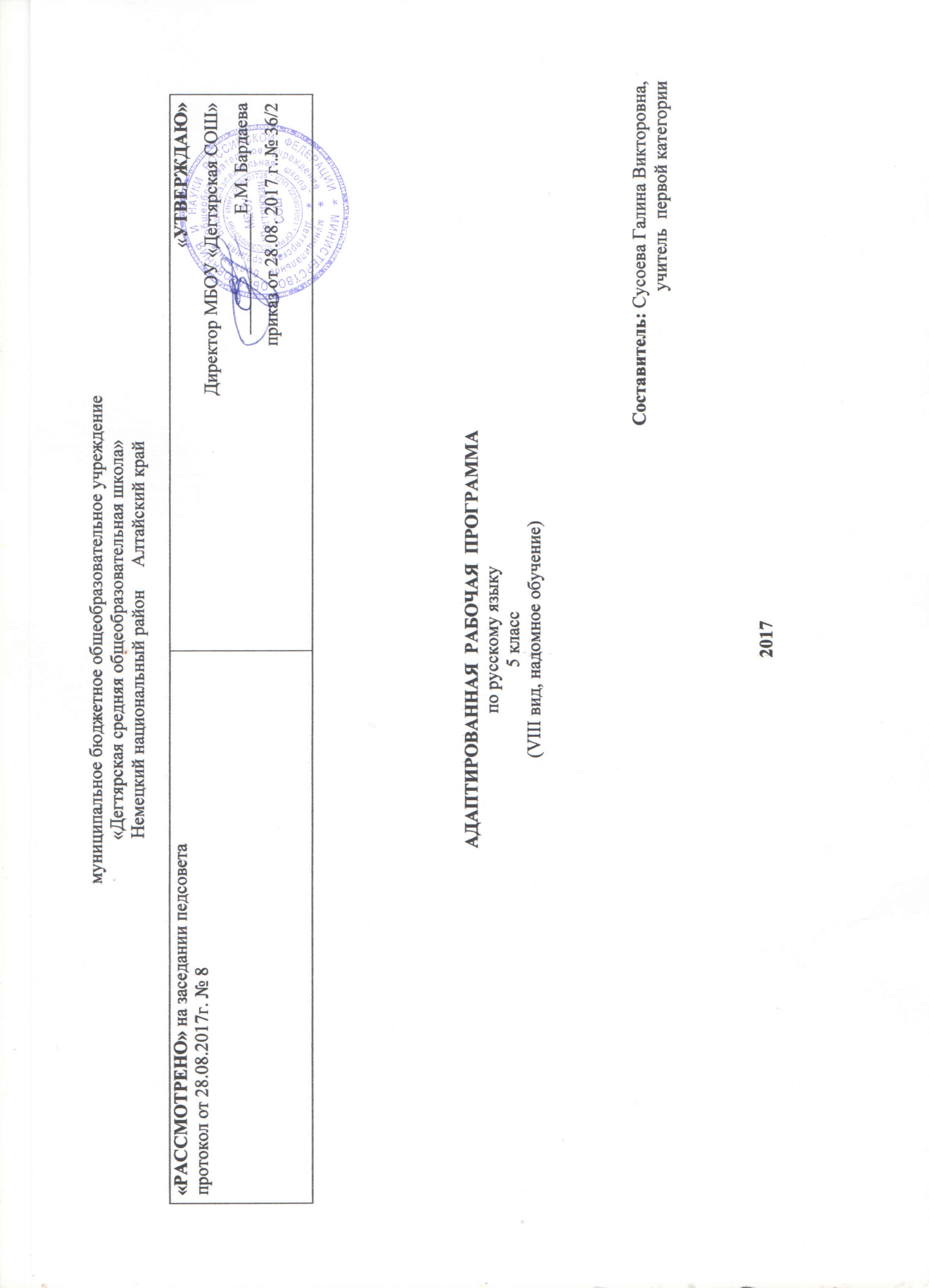 Пояснительная записка.Рабочая программа по  русскому языку разработана на основании: Федерального Закона от 29.12.2012 № 273-ФЗ «Об образовании в Российской Федерации»Основной образовательной программы основного общего образования МБОУ «Дегтярская СОШ»Программы специальных (коррекционных) образовательных учреждений VIII вида под ред. В.В.Воронковой. - М.: Просвещение, 2013гФедерального базисного учебного плана (приказ №29/2065-п от 10.04.2002г) Учебного плана на текущий учебный год МБОУ «Дегтярская СОШ», на основании которого выделено 2  часа в неделю (68 часов в год)Учебная программа определяет содержание общеобразовательного предмета «Русский язык», последовательность изучения тем по годам обучения. Настоящая программа по письму и развитию речи для 5 класса детально раскрывает содержание изучаемого курса, определяет общую стратегию обучения, воспитания и развития, учащихся средствами учебного предмета в соответствии с учебным планом.Материал школьного курса письма и развития речи располагается следующим образом: изучается фонетика, лексика и фразеология, морфемика и словообразование, морфология и орфография. Систематический курс синтаксиса является предметом изучения старших классов.Программа предусматривает прочное усвоение материала, поэтому значительное место в ней отводится повторению. Для повторения, изученного в предыдущих классах в начале года в каждом классе выделяются специальные часы. Учитель использует их, учитывая конкретные условия преподавания. Темам, изучаемым на каждом из этапов, на следующей ступени предшествует повторение сведений, полученных в предыдущих классах и соответственно увеличивается объем знаний на каждой новой ступени образования. Каждая тема завершается повторением пройденного материала. Данная система повторения обеспечивает необходимый уровень прочных знаний и умений.Обучение письму и развитию речи носит элементарно-практический характер и направлено на решение следующих целей и задач. Преподавание русского языка в текущем учебном году ведётся в соответствии со следующими нормативными документами:Основные требования к знаниям и умениям учащихся 5класса (VIII вида)Учащие должны уметь:писать под диктовку текст, применяя правила написания слов;разбирать слова по составу, образовывать слова с помощью приставок и суффиксов;различать части речи;Учащиеся должны знать:главные и второстепенные  (без конкретизации) члены предложения;называть части речи, их значение;наиболее распространенные правила правописания слов.Основные требования к знаниям  и умениям учащихся.Учащиеся должны уметь: Различать звуки и буквы, звуки гласные и согласные, обозначать их на письме;Подбирать группы родственных слов ( несложные случаи);Проверять написание безударных гласных, звонких и глухих согласных путем изменения формы слова;Обозначать мягкость согласных буквой ь;Разбирать слово по составу;Выделять имя существительное как часть речи;Строить простое распространенное предложение;Связно высказываться устно, письменно ( с помощью учителя);Пользоваться словарем. Учащиеся должны знать:Алфавит;Способ проверки написания гласных и согласных (путем изменения формы слова).Учащиеся должны: овладеть навыками правильного, беглого и выразительного чтения доступных их пониманию произведений или отрывков из произведений русских и зарубежных классиков и современных пи
сателей; получить достаточно прочные навыки грамотного письма на основе изучения элементарного курса грамматики; научиться правильно и последовательно излагать свои мысли в устной и письменной форме; быть социально адаптированными в плане общего развития и сформированности нравственных качеств.Специальная задача коррекции речи и мышления   школьников с психическим недоразвитием является составной частью учебного процесса и решается при формировании у них знаний, умений и навыков, воспитания личности.Связная речь: Большое внимание уделяется формированию навыков связной письменной речи, т. к. возможности школьников с психическим недоразвитием излагать свои мысли в письменной форме весьма ограничены. В связи с этим ведется постоянная работа над развитием их фонематического слуха и правильного произношения, обогащением и уточнением словаря, обучением построению предложений, связному устному и письменному высказыванию во 2—4 классах. Подготовительные упражнения — ответы на последовательно поставленные вопросы, подписи под серией рисунков, работа с деформированным текстом создают основу, позволяющую учащимся 5—9 классов овладеть такими видами работ, как изложение и сочинение.В этих же классах школьникам прививаются навыки делового письма. Обучение осуществляется по двум направлениям: учащиеся получают образцы и упражняются в оформлении деловых бумаг (бланков, квитанций и др.); в то же время предусматривается формирование навыков четкого, правильного, логичного и достаточно краткого изложения своих мыслей в письменной форме (при составлении автобиографии, заявления, расписки и др.).Грамматика, правописание и развитие речи.5 класс (VIII вид). 2 часа в неделю(надомное обучение). 68 часов в год.УМК:Программы специальных (коррекционных) образовательных учреждений VIII вида: 5-9 кл.: В 2 сб. / Под ред. В.В.Воронковой. – М.: Гуманитар. изд. Центр ВЛАДОС, 2011..Учебник «Русский язык» 5-го класса для специальных (коррекционных) образовательных учреждений VIII вида / Галунчикова Н.Г., Якубовская Э.В. – М.: «Просвещение», 2016Перечень разделов программыПовторение – 4 чЗвуки и буквы – 5 чСлово – 17 чЧасти речи. Имя существительное – 26 чПредложение – 12 чПовторение пройденного – 4 чСодержание курса.Звуки и буквыВ 5-9 классах продолжается работа по звукобуквенному анализу. Учащиеся овладевают правописанием значимых частей слова и различных частей речи. Большое внимание при этом уделяется фонетическому разбору.Слово. С 5 класса начинается систематическое изучение элементарного курса грамматики и правописания. Основными темами являются состав слова и части речи.Изучение состава, словообразующей роли значимых частей слова направлено на обогащение и активизацию словаря учащихся. В процессе упражнений формируются навыки правописания (единообразное написание гласных и согласных в корне слова и приставке). Большое значение для усвоения правописания имеет морфемный разбор, сравнительный анализ слов различных по произношении, сходных по правописанию (подбор гнезд родственных слов) и др.Части речи изучаются в том объеме, который необходим учащимся для выработке практических навыков устной и письменной речи – обогащения и активизации словаря, формирования навыков грамотного письма.Предложение. Изучение предложений имеет особое значение для подготовки школьника с психическим недоразвитием к самостоятельной жизни, к общению. Эта тема включена в программу всех лет обучения. Необходимо организовать работу так, чтобы в процессе упражнений формировать у школьников навыки построения простого предложения разной степени распространения и сложного предложения. Одновременно закрепляются орфографические и пунктуационные навыки.Связная речь. Большое внимание уделяется формированию навыков связной письменной речи, т. к. возможности школьников с психическим недоразвитием излагать свои мысли в письменной форме весьма ограничены. В связи с этим ведется постоянная работа над развитием их фонематического слуха и правильного произношения, обогащением и уточнением словаря, обучением построению предложений, связному устному и письменному высказыванию во 2-4 классах. Подготовительные упражнения – ответы на последовательно поставленные вопросы, подписи под серией рисунков, работы с деформированным текстом создают основу, позволяющую учащимся 5-9 классов овладеть такими видами работ, как изложение и сочинение. В этих же классах школьникам прививаются навыки делового письма. Обучение осуществляется по двум направлениям: учащиеся получают образцы и упражняются в оформлении бумаг (бланков, квитанций и др.); в то же время предусматривается формирование навыков четкого, правильного, логичного и достаточно краткого изложения своих мыслей в письменной форме (при составлении автобиографии, заявления, расписки и др.).Графические навыки у учащихся формируются главным образом во 2-4 классах, хотя внимание к четкому и аккуратному письму должно иметь место и в старших классах.Контрольные работы и работы по развитию речи.I четверть: 2 контрольных работ, 4 работы по развитию речи.II четверть: 2 контрольных работ, 4 работы по развитию речи.IIIчетверть: 3 контрольных работ, 3 работы по развитию речи.IV четверть: 2 контрольных работ, 4 работы по развитию речи.Оценка за контрольные работы:Пять – без ошибокЧетыре – 1 -2 ошибкиТри – 3- 5 ошибокДва – 6 -8 ошибокЕдиница – 8 и более ошибок Изложения и сочинения:5 класс – 45  слов.СловарьАдрес, бензин, беседа, библиотека, благодарю, болото, ботинки, верблюд, веревка, верстак, география, герой, горизонт, грамота, граница, долото, до свидания, естествознание, железо, забота, запад, защита, здравствуй, знамя, инструмент, канал, каникулы, картон, коллекция, колонна, компас, конверт, космос, матрос, металл, область, овраг, орден, остров, отряд, охота, охрана, пассажир, победа, природа, равнина, ракета, расстояние, салат, салют, свобода, север, стамеска, станок, столица, творог, физкультура (57 слов)Календарно-тематическое планирование №Темы уроковЧасыНовые понятия, словарьДатаПовторение. Звуки и буквы.Повторение. Звуки и буквы.Повторение. Звуки и буквы.Повторение. Звуки и буквы.Повторение. Звуки и буквы.Повторение. Практические упражнения в составлении и распространении предложений. РР1 Устный рассказ «Как я провел каникулы».15.09Главные и второстепенные члены предложения - подлежащее и сказуемое.17.09РР2  Рассказ по личным наблюдения по вопросам112.09Контрольный диктант № 1 «Предложение»114.09Звуки и буквы. Звуки гласные и согласные1Область 19.09Согласные твердые и мягкие. Обозначение мягкости согласных буквами Ь, Е, Ё, И, Ю, Я121.09Согласные звонкие и глухие. Правописание звонких и глухих согласных на конце слов.126.09Буквы Е, Ё, Ю, Я в начале слова и после гласных128.09Гласные ударные и безударные. Проверка написания безударных гласных путем изменения формы слова.1Каникулы 3.10Слово. Состав слова Слово. Состав слова Слово. Состав слова Слово. Состав слова Слово. Состав слова Корень и однокоренные слова1Граница, охрана5.10Упражнения в распознавании однокоренных слов110.10РР3 Составление рассказа по вопросам112.10Окончание1Верстак, инструмент17.10РР4 составление рассказа по плану и рисункам119.10Приставка124.10Суффикс1Железо, металл26.10Образование слов при  помощи приставок и суффиксов17.11Правописание безударных гласных в корне слова1Победа, беседа9.11Непроверяемые безударные гласные в корне слова1Болото, охота, север14.11Правописание звонких и глухих согласных в корне слова1Физкультура 16.11Правописание  непроизносимых согласных в корне слова1Верблюд, библиотека21.11Правописание слов с двойными согласными 1Коллекция 23.11Приставки и предлоги128.11Буква Ъ после приставок130.11Контрольный диктант № 2 по теме «Слово. Состав слова»15.12РР5  Изложение «Вьюга в лесу»17.12Части речи.Части речи.Части речи.Части речи.Части речи.Общее понятие о частях речи. Существительное, глагол, прилагательное1ДолотоЗабота12.12Имя существительноеИмя существительноеИмя существительноеИмя существительноеИмя существительноеПонятие об имени существительном. 1Запад, север14.12Имена существительные собственные и нарицательные.1Столица, космос19.12РР6 Деловое письмо. Адрес на конверте и открытке1Адрес, конверт21.12Имена существительные. Одушевленные и неодушевленные.126.12Изменение  имен существительных по числам.1Ботинки 28.12Род имен существительных.116.01Мягкий знак после шипящих на конце слов у существительных женского и мужского родов1Герой 18.01Изменение имен существительных по падежам123.01Именительный падеж (кто? что?)1Овраг, канал25.01Родительный падеж (кого? чего?)130.01Дательный падеж (кому? чему?)11.02Винительный падеж (кого? что?)1Верёвка 6.02Творительный падеж (кем? чем?)18.02Предложный падеж (о ком? о чем?)113.02Обобщение по теме «Изменение имен существительных по падежам»РР7 Работа с деформированным текстом1Природа 15.02Контрольный диктант № 3 по теме «Изменение имен существительных»120.02Понятие о 1, 2, 3-м склонении существительных1Стамеска, ракета22.02Первое склонение имен существительных в единственном числе.1Творог, защита27.02РР8 Составление рассказа по вопросам1Грамота, свобода1.03Второе склонение имен существительных в единственном числе.1Салат, отряд, компас6.03РР9 Изложение по вопросам «Храбрый сторож»113.03Третье склонение имен существительных в единственном числе1Колонна, картон15.03Упражнения в одновременном склонении имен существительных, относящихся к различным склонениям1Запад, горизонт, орден, салют20.03Контрольный диктант № 4 по теме «Имя существительное»122.03РР10 Рассказ по вопросам «Как спасся зайчишка?» 13.04Предложение.Предложение.Предложение.Предложение.Предложение.Главные члены предложения.1Бензин, станок5.04Второстепенные члены предложения110.04Нераспространенные и распространенные предложения.112.04РР11 Составление рассказа по рисункам.117.04Однородные члены предложения.119.04Однородные подлежащие.124.04Однородные сказуемые.126.04Однородные второстепенные члены.13.05Знаки препинания при однородных членах.18.05Перечисление без союзов и с одиночным союзом И110.05Контрольный диктант № 5 по теме «Предложение»115.05РР12 Работа с деформированным текстом117.05Повторение пройденного материала.Повторение пройденного материала.Повторение пройденного материала.Повторение пройденного материала.Повторение пройденного материала.Слово. Состав слова. Части речи.122.05Распространенные и нераспространенные предложения124.05РР13 Изложение «Аистята»129.05РР14 Составление рассказа по опорным словам «Мой друг»131.05